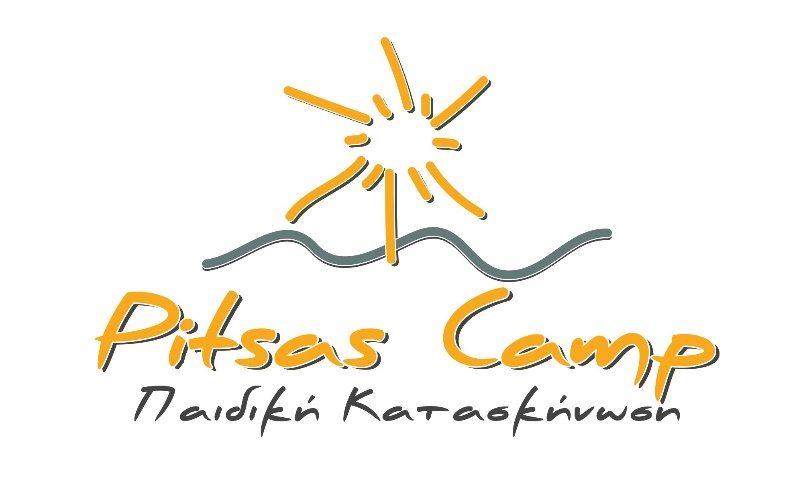 ΕΠΙΒΕΒΑΙΩΣΗ ΚΡΑΤΗΣΗΣΕπιβεβαιώνουμε ότι ο ασφαλισμένος του Υπουργείου Αγροτικής Ανάπτυξης και Τροφίμων..................................................με αριθμό μητρώου ………, έχει κάνει κράτηση στη παιδική κατασκήνωση Pitsas Camp για τον/την κατασκηνωτή/τρια.............................................για την   …..   κατασκηνωτική περίοδο του 2019 (15 ημέρες: ………………- …………………).Ο ΒΕΒΑΙΩΝΓια την Pitsas Camp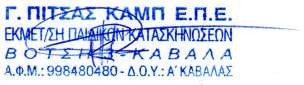 Πίτσας Γεώργιος